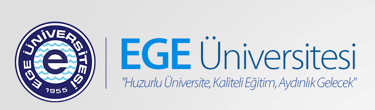 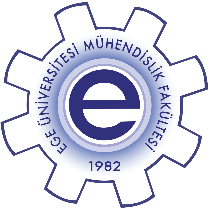 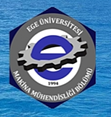 Ege Üniversitesi Makine Mühendisliği BölümüDÖNER SERMAYE ÇERÇEVESİNDE HAZIRLANACAKGÜMRÜK BİLİRKİŞİ RAPORLARI2023 YILI ÜCRET LİSTESİFATURA BEDELİTOPLAM BİLİRKİŞİ ÜCRETİ (TL)0 – 545.000 TL arası  20.500 TL + KDV545.001 TL – 1.230.000 TL arası41.000 TL + KDV1.230.001 – 3.530.000 TL arası[(Cihaz fiyatı-1.230.000) 0,01+41.000] TL +KDV3.530.001 TL ve üstü[(Cihaz fiyatı-3.530.000) 0,01 + 64.000] TL + KDV